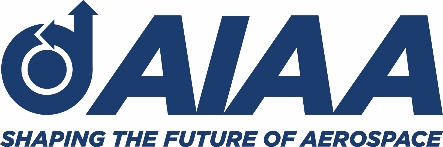 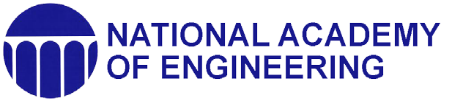 Yvonne C. Brill Lectureship in Aerospace Engineering Nomination FormUse this word document as a draft.All nominations and endorsements are to be submitted online by 1 FebruaryNominee InformationNominator InformationReference InformationReferences may be contacted by the selection committee for additional information about the candidate and/or lecture topic.References must be AIAA or NAE members in good standing; Nominators cannot serve as a reference.Nominee NameAIAA or NAE Member Information (if applicable/not a requirement)Grade:ID Number:ID Number:ID Number:Job TitleOrganizationCity/State/ZipCountryTelephoneEmailPrevious distinguished lecture or speaking experiences:(title, date, and venue)AwardsName of awardDateCitationResume or Bio (1000-word limit)Proposed Lecture InformationProposed Lecture InformationProposed Lecture InformationProposed Lecture InformationProposed Lecture InformationProposed Lecture TopicAbstract of proposed lecture topic(200 words or less)Basis For Lectureship(Please provide a detailed summary why this candidate would be an outstanding Distinguished Lecturer and why this lecture topic would be of interested to the AIAA and Aerospace Community.Please specify how this lecture topic and summary are aligned with the Lecture Scope.(1000-word limit)Name  Phone NumberEmail AddressAIAA or NAE Member Grade Reference #1: Name  OrganizationPhone NumberEmail AddressAIAA or NAE Member GradeReference #2: Name  OrganizationPhone NumberEmail AddressAIAA or NAE Member GradeReference #3: Name  OrganizationPhone NumberEmail AddressAIAA or NAE Member GradeReference #4: Name  (optional)OrganizationPhone NumberEmail AddressAIAA or NAE Member GradeReference #5: Name  (optional)OrganizationPhone NumberEmail AddressAIAA or NAE Member Grade